муниципальное дошкольное образовательное автономное учреждение «Детский сад № 177»КОНСПЕКТ ОБРАЗОВАТЕЛЬНОЙ ДЕЯТЕЛЬНОСТИ ТЕМА: «Путешествие по временам года»образовательная область: «Познавательное развитие», 
«РЕЧЕВОЕ РАЗВИТИЕ»группы общеразвивающей направленности для детей в возрасте  от 3 до 4 лет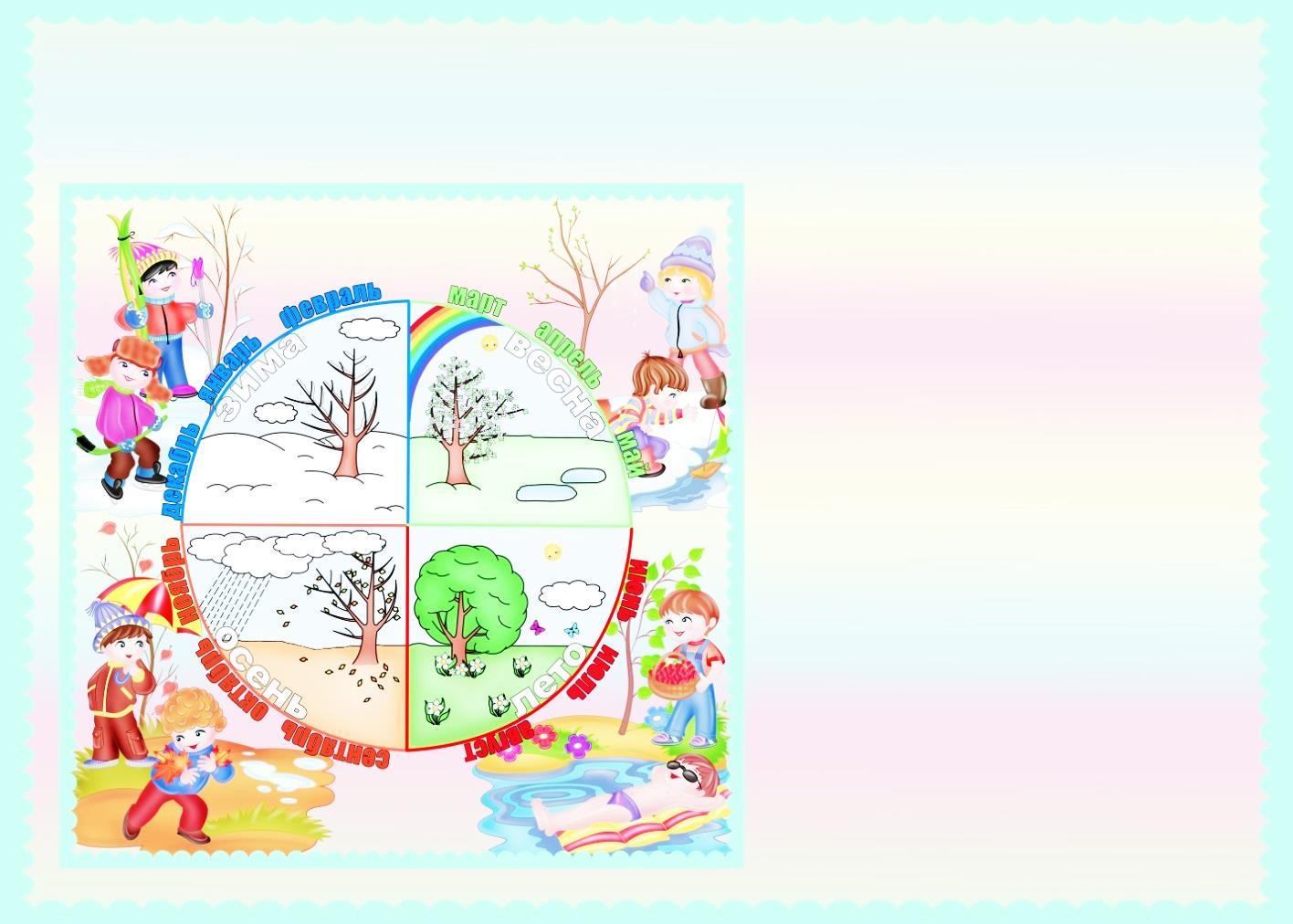                                                                               Выполнила: Голубева Т.Н.воспитатель высшей                                                                                     квалификационной категории                                                                               Оренбург, 2023СОДЕРЖАНИЕ ПОЯСНИТЕЛЬНАЯ ЗАПИСКААктуальность       Работа по развитию речи детей занимает одно из центральных мест в дошкольном образовательном учреждении, это объясняется важностью периода дошкольного детства в речевом становлении ребенка. Значимость речевого развития дошкольников подтверждается и Федеральным государственным образовательным стандартом дошкольного образования, в котором выделена образовательная область «Речевое развитие».      Дошкольный возраст – это период активного усвоения ребенком разговорного языка, становления и развития всех сторон речи – фонетической, лексической, грамматической. Полноценное владение родным языком в дошкольном детстве является необходимым условием решения задач умственного, эстетического и нравственного воспитания детей в максимально сенситивный период развития. Чем раньше будет начато обучение родному языку, тем свободнее ребенок будет им пользоваться в дальнейшем, это фундамент для последующего систематического изучения родного языкаДошкольный возраст – это благоприятный период для развития всех сторон речи, расширения и обогащения детских представлений о разнообразии окружающего мира. В процессе проведения образовательной деятельности  у дошкольников формируются такие качества как: любознательность, сообразительность, изобретательность, творческое воображение, инициативность, самостоятельность, ответственность, общительность.Занятия, организованные в игровой форме способствуют тому, что ребенок из пассивного, бездеятельного наблюдателя превращается в активного участника, также такие занятия способствуют формированию у ребенка творческих способностей, которые необходимы для   гармоничного развитияОбразовательная деятельность в детском саду (конспект занятия)Длительность ОД: 15 минут.№РазделСтр.I.Пояснительная записка3II.Конспект образовательной деятельности4 -7Организационная информация                   Автор работы: Голубева Т.Н.  воспитатель МДОАУ №177    г. ОренбургОрганизационная информация                   Автор работы: Голубева Т.Н.  воспитатель МДОАУ №177    г. ОренбургОрганизационная информация                   Автор работы: Голубева Т.Н.  воспитатель МДОАУ №177    г. ОренбургОрганизационная информация                   Автор работы: Голубева Т.Н.  воспитатель МДОАУ №177    г. ОренбургОрганизационная информация                   Автор работы: Голубева Т.Н.  воспитатель МДОАУ №177    г. ОренбургОрганизационная информация                   Автор работы: Голубева Т.Н.  воспитатель МДОАУ №177    г. ОренбургПримечание (дополнительная информация к конспекту)1.1Доминирующая образовательная областьДоминирующая образовательная областьДоминирующая образовательная областьПознавательное развитие, речевое развитие.Познавательное развитие, речевое развитие.Согласно ФГОС ДО1.2Вид деятельности детейВид деятельности детейВид деятельности детейИгровая, коммуникативная,  двигательная.Игровая, коммуникативная,  двигательная.Методическая информацияМетодическая информацияМетодическая информацияМетодическая информацияМетодическая информацияМетодическая информация1.Тема образовательной деятельностиТема образовательной деятельностиТема образовательной деятельности«Путешествие по временам года»«Путешествие по временам года»2.Методы и приемы реализации содержания занятияМетоды и приемы реализации содержания занятияМетоды и приемы реализации содержания занятияПрактический - игровой приём. Наглядный – показ. Наглядно - слуховой - музыкальное сопровождение. Словесный – напоминание, пояснения, словесные инструкции.Практический - игровой приём. Наглядный – показ. Наглядно - слуховой - музыкальное сопровождение. Словесный – напоминание, пояснения, словесные инструкции.3.Интеграция образовательных областейИнтеграция образовательных областейИнтеграция образовательных областейСоциально-коммуникативное развитие, познавательное развитие, речевое развитие, физическое развитие, художественно-эстетическое развитие.Социально-коммуникативное развитие, познавательное развитие, речевое развитие, физическое развитие, художественно-эстетическое развитие.4.Возрастная группа:Возрастная группа:Возрастная группа:Группа общеразвивающей направленности от 3 до 4 летГруппа общеразвивающей направленности от 3 до 4 лет5.Цель:Цель:Цель:Показать умения и навыки, полученные детьми за год Показать умения и навыки, полученные детьми за год 6.Задачи:Задачи:Задачи:Задачи:Задачи:Задачи:6.1Образовательные:- Закрепить и обобщить представления детей об окружающей действительности. - Побуждать детей к составлению высказываний с элементами описания - Продолжать способствовать развитию связной речи детей. Образовательные:- Закрепить и обобщить представления детей об окружающей действительности. - Побуждать детей к составлению высказываний с элементами описания - Продолжать способствовать развитию связной речи детей. Образовательные:- Закрепить и обобщить представления детей об окружающей действительности. - Побуждать детей к составлению высказываний с элементами описания - Продолжать способствовать развитию связной речи детей. Образовательные:- Закрепить и обобщить представления детей об окружающей действительности. - Побуждать детей к составлению высказываний с элементами описания - Продолжать способствовать развитию связной речи детей. Образовательные:- Закрепить и обобщить представления детей об окружающей действительности. - Побуждать детей к составлению высказываний с элементами описания - Продолжать способствовать развитию связной речи детей. 6.2Развивающие:- Развивать коммуникативные способности на основе общения.Развивающие:- Развивать коммуникативные способности на основе общения.Развивающие:- Развивать коммуникативные способности на основе общения.Развивающие:- Развивать коммуникативные способности на основе общения.Развивающие:- Развивать коммуникативные способности на основе общения.6.3Воспитательные:- Воспитывать доброжелательность, отзывчивость, любовь к природе и животным.Воспитательные:- Воспитывать доброжелательность, отзывчивость, любовь к природе и животным.Воспитательные:- Воспитывать доброжелательность, отзывчивость, любовь к природе и животным.Воспитательные:- Воспитывать доброжелательность, отзывчивость, любовь к природе и животным.Воспитательные:- Воспитывать доброжелательность, отзывчивость, любовь к природе и животным.7.Планируемые результаты:Планируемые результаты:Планируемые результаты:Планируемые результаты:Планируемые результаты:7.1- проявляет эмоциональную отзывчивость в деятельности и общении с взрослыми  и сверстниками;- имеет представления об окружающей действительности;- составляют высказывания с элементами описания;- расширение  и активизация  словарного запаса;- проявляет эмоциональную отзывчивость в деятельности и общении с взрослыми  и сверстниками;- имеет представления об окружающей действительности;- составляют высказывания с элементами описания;- расширение  и активизация  словарного запаса;- проявляет эмоциональную отзывчивость в деятельности и общении с взрослыми  и сверстниками;- имеет представления об окружающей действительности;- составляют высказывания с элементами описания;- расширение  и активизация  словарного запаса;- проявляет эмоциональную отзывчивость в деятельности и общении с взрослыми  и сверстниками;- имеет представления об окружающей действительности;- составляют высказывания с элементами описания;- расширение  и активизация  словарного запаса;- проявляет эмоциональную отзывчивость в деятельности и общении с взрослыми  и сверстниками;- имеет представления об окружающей действительности;- составляют высказывания с элементами описания;- расширение  и активизация  словарного запаса;7.2- умение  действовать самостоятельно; - умение  действовать самостоятельно; - умение  действовать самостоятельно; - умение  действовать самостоятельно; - умение  действовать самостоятельно; 7.3-  воспитание нравственных качеств;-  воспитание нравственных качеств;-  воспитание нравственных качеств;-  воспитание нравственных качеств;-  воспитание нравственных качеств;8.Организация среды для проведения занятия (образовательной деятельности)Организация среды для проведения занятия (образовательной деятельности)Организация среды для проведения занятия (образовательной деятельности)- технические средства – ноутбук,  музыкальное сопровождение; игрушка ёж, волшебный сундучок с картинками о животных, бабочка, на каждого ребёнка задание по математике «Снеговики», цветные карандаши. Насекомые. Сигнальные карточки - части суток.- технические средства – ноутбук,  музыкальное сопровождение; игрушка ёж, волшебный сундучок с картинками о животных, бабочка, на каждого ребёнка задание по математике «Снеговики», цветные карандаши. Насекомые. Сигнальные карточки - части суток.9Подготовка к образовательной деятельности на занятии в режимные моментыПодготовка к образовательной деятельности на занятии в режимные моментыПодготовка к образовательной деятельности на занятии в режимные моменты- Рассматривание иллюстраций животных, насекомых.- беседа на тему «Времена года», части суток.- Рассматривание иллюстраций животных, насекомых.- беседа на тему «Времена года», части суток.Конспект занятия (образовательной деятельности)Конспект занятия (образовательной деятельности)Конспект занятия (образовательной деятельности)Конспект занятия (образовательной деятельности)Конспект занятия (образовательной деятельности)Конспект занятия (образовательной деятельности)I.I.Вводная часть1.11.1Введение в тему (создание проблемной ситуации)Дети заходят в группу.Посмотрите ребята, к нам сегодня пришли гости. (Дети здороваются)Воспитатель: Ребята, а вы хотите побывать в разных временах года?Дети: Да.Дети заходят в группу.Посмотрите ребята, к нам сегодня пришли гости. (Дети здороваются)Воспитатель: Ребята, а вы хотите побывать в разных временах года?Дети: Да.Дети заходят в группу.Посмотрите ребята, к нам сегодня пришли гости. (Дети здороваются)Воспитатель: Ребята, а вы хотите побывать в разных временах года?Дети: Да.1.21.2Мотивация деятельности детейВоспитатель: Хорошо, но сначала, мы скажем волшебные слова:В круг широкий, вижу я,Встали все мои друзья.Мы сейчас пойдем налево,А потом пойдем направо.В центре круга соберемся,И на место все вернемся.Улыбнемся, подмигнем,Заниматься все начнем.Сегодня давайте покажем нашим гостям, как мы умеем рассказывать, отвечать на вопросы, играть. А поможет нам… (обращается внимание на красивый сундучок с замочком).- А что это такое? (сундучок) Давайте откроем его. Но для этого надо сказать волшебные слова. На двери висит замок, кто его открыть бы смог? (пальцы – «в замок»)Покрутили (вращают сцепленные пальцы)Потянули (тянут сцепленные пальцы) Постучали (стучат тыльной стороной) И открыли (ладошки свободны)Воспитатель: Хорошо, но сначала, мы скажем волшебные слова:В круг широкий, вижу я,Встали все мои друзья.Мы сейчас пойдем налево,А потом пойдем направо.В центре круга соберемся,И на место все вернемся.Улыбнемся, подмигнем,Заниматься все начнем.Сегодня давайте покажем нашим гостям, как мы умеем рассказывать, отвечать на вопросы, играть. А поможет нам… (обращается внимание на красивый сундучок с замочком).- А что это такое? (сундучок) Давайте откроем его. Но для этого надо сказать волшебные слова. На двери висит замок, кто его открыть бы смог? (пальцы – «в замок»)Покрутили (вращают сцепленные пальцы)Потянули (тянут сцепленные пальцы) Постучали (стучат тыльной стороной) И открыли (ладошки свободны)Воспитатель: Хорошо, но сначала, мы скажем волшебные слова:В круг широкий, вижу я,Встали все мои друзья.Мы сейчас пойдем налево,А потом пойдем направо.В центре круга соберемся,И на место все вернемся.Улыбнемся, подмигнем,Заниматься все начнем.Сегодня давайте покажем нашим гостям, как мы умеем рассказывать, отвечать на вопросы, играть. А поможет нам… (обращается внимание на красивый сундучок с замочком).- А что это такое? (сундучок) Давайте откроем его. Но для этого надо сказать волшебные слова. На двери висит замок, кто его открыть бы смог? (пальцы – «в замок»)Покрутили (вращают сцепленные пальцы)Потянули (тянут сцепленные пальцы) Постучали (стучат тыльной стороной) И открыли (ладошки свободны)1.31.3Целеполагание (с помощью педагога дети формулируют цель своей деятельности или принимают цель педагога)Наш сундук открыт, что же там? Хотите узнать?Наш сундук открыт, что же там? Хотите узнать?Наш сундук открыт, что же там? Хотите узнать?II.II.Основная часть:2.12.1Актуализация ранее приобретенных знанийВоспитатель: Что же ещё в нашем сундучке?Достаю осенний лист, из какого времени года этот листок? (осень)Воспитатель: А какое животное у нас в группе из этого времени года?Дети: Ёжик.   Воспитатель: Почему вы так решили? (Ёжик несёт грибок и жёлтые листья.) Воспитатель: Что же ещё в нашем сундучке? Снежинка. Кто это? Зайка. Из какого времени года он к нам пришёл?Беседа о зайце.  Почему шубка у него белая? Так он прячется от волка и лисы зимой.Воспитатель: достаю из сундучка картинку птицы, что вы слышите? (пение птиц) А когда птицы радостно поют?Дети: Когда прилетают весной с тёплых краёв.Грачи прилетели. Скворцы, ласточки.  Воспитатель: А это кто? Дети: жук, муравей, бабочка. Насекомые проснулись весной.Физминутка «Насекомые»- Бабочка! (Дети имитируют полёт бабочек)- Муравьи! (движение на четвереньках)- Жуки! (полёт+ произносится звук ЖЖЖ)- Комары! (звук тонкий ЗЗЗЗ)Воспитатель: Бабочки летают, какое время года настало?Дети: Лето. Появляется из сундучка  бабочка. Воспитатель: Бабочка хочет поиграть с вами. Где сидит бабочка? (на сундуке, у сундука, под сундуком)Воспитатель: Что же ещё в нашем сундучке?Достаю осенний лист, из какого времени года этот листок? (осень)Воспитатель: А какое животное у нас в группе из этого времени года?Дети: Ёжик.   Воспитатель: Почему вы так решили? (Ёжик несёт грибок и жёлтые листья.) Воспитатель: Что же ещё в нашем сундучке? Снежинка. Кто это? Зайка. Из какого времени года он к нам пришёл?Беседа о зайце.  Почему шубка у него белая? Так он прячется от волка и лисы зимой.Воспитатель: достаю из сундучка картинку птицы, что вы слышите? (пение птиц) А когда птицы радостно поют?Дети: Когда прилетают весной с тёплых краёв.Грачи прилетели. Скворцы, ласточки.  Воспитатель: А это кто? Дети: жук, муравей, бабочка. Насекомые проснулись весной.Физминутка «Насекомые»- Бабочка! (Дети имитируют полёт бабочек)- Муравьи! (движение на четвереньках)- Жуки! (полёт+ произносится звук ЖЖЖ)- Комары! (звук тонкий ЗЗЗЗ)Воспитатель: Бабочки летают, какое время года настало?Дети: Лето. Появляется из сундучка  бабочка. Воспитатель: Бабочка хочет поиграть с вами. Где сидит бабочка? (на сундуке, у сундука, под сундуком)Воспитатель: Что же ещё в нашем сундучке?Достаю осенний лист, из какого времени года этот листок? (осень)Воспитатель: А какое животное у нас в группе из этого времени года?Дети: Ёжик.   Воспитатель: Почему вы так решили? (Ёжик несёт грибок и жёлтые листья.) Воспитатель: Что же ещё в нашем сундучке? Снежинка. Кто это? Зайка. Из какого времени года он к нам пришёл?Беседа о зайце.  Почему шубка у него белая? Так он прячется от волка и лисы зимой.Воспитатель: достаю из сундучка картинку птицы, что вы слышите? (пение птиц) А когда птицы радостно поют?Дети: Когда прилетают весной с тёплых краёв.Грачи прилетели. Скворцы, ласточки.  Воспитатель: А это кто? Дети: жук, муравей, бабочка. Насекомые проснулись весной.Физминутка «Насекомые»- Бабочка! (Дети имитируют полёт бабочек)- Муравьи! (движение на четвереньках)- Жуки! (полёт+ произносится звук ЖЖЖ)- Комары! (звук тонкий ЗЗЗЗ)Воспитатель: Бабочки летают, какое время года настало?Дети: Лето. Появляется из сундучка  бабочка. Воспитатель: Бабочка хочет поиграть с вами. Где сидит бабочка? (на сундуке, у сундука, под сундуком)2.22.2Добывание (сообщение и приятие) нового знанияВоспитатель достаёт из коробки карточки сигнальные карточки - суток, я хочу с вами поиграть, какую часть суток покажу, вы должны показать что мы можем делать и назвать её. Д/И «Чудесный мешочек». Дети достают из мешочка геометрические фигуры, называют их.Воспитатель: Какого цвета эти фигуры? (жёлтого)Воспитатель: А что бывает жёлтого цвета? (банан, цыплёнок, лимон, солнышко…)Воспитатель достаёт из коробки карточки сигнальные карточки - суток, я хочу с вами поиграть, какую часть суток покажу, вы должны показать что мы можем делать и назвать её. Д/И «Чудесный мешочек». Дети достают из мешочка геометрические фигуры, называют их.Воспитатель: Какого цвета эти фигуры? (жёлтого)Воспитатель: А что бывает жёлтого цвета? (банан, цыплёнок, лимон, солнышко…)Воспитатель достаёт из коробки карточки сигнальные карточки - суток, я хочу с вами поиграть, какую часть суток покажу, вы должны показать что мы можем делать и назвать её. Д/И «Чудесный мешочек». Дети достают из мешочка геометрические фигуры, называют их.Воспитатель: Какого цвета эти фигуры? (жёлтого)Воспитатель: А что бывает жёлтого цвета? (банан, цыплёнок, лимон, солнышко…)2.32.3Самостоятельная деятельность детей по закреплению нового знанияВоспитатель: Снеговики просят им помочь найти каждому свою шапку. Давайте сядем за столы и поможем снеговикам. Дети выполняют задание. Воспитатель: Снеговики просят им помочь найти каждому свою шапку. Давайте сядем за столы и поможем снеговикам. Дети выполняют задание. Воспитатель: Снеговики просят им помочь найти каждому свою шапку. Давайте сядем за столы и поможем снеговикам. Дети выполняют задание. III.III.Заключительная частьЗаключительная частьЗаключительная частьЗаключительная часть3.13.1Анализ и самоанализ деятельности детейИтог. Воспитатель: Ребята, мы во всех временах года побывали? (да) Что больше всего запомнилось? С кем бы ещё хотели поиграть?Чем бы хотелось заняться? Итог. Воспитатель: Ребята, мы во всех временах года побывали? (да) Что больше всего запомнилось? С кем бы ещё хотели поиграть?Чем бы хотелось заняться? Итог. Воспитатель: Ребята, мы во всех временах года побывали? (да) Что больше всего запомнилось? С кем бы ещё хотели поиграть?Чем бы хотелось заняться? IV.IV.Дальнейшая разработка темы Дальнейшая разработка темы Дальнейшая разработка темы Дальнейшая разработка темы 4.14.1Рассматривание иллюстраций времен года.Выполняется в детском саду.4.24.2Рисование картин о времени года.4.34.3Чтение произведений о природе.4.44.4